Артикуляционная гимнастикаРекомендации к выполнению гимнастики перед занятием.Речь – это сложный процесс, в котором задействованы различные органы.Для четкой артикуляции нужны сильные, упругие и подвижные органы речи - язык, губы, нёбо. Артикуляция связана с работой многочисленных мышц, в том числе: жевательных, глотательных, мимических. Артикуляционная гимнастика для детей помогает тренировать мышцы этих органов, в результате чего развитие речи происходит быстрее и у ребенка вырабатывается правильное произношение. Целью артикуляционной гимнастики является развитие речевого аппарата, совершенствование и выработка его движений.
Основные правила гимнастики Занятия должны стать системой для вас и ребёнка, только регулярные тренировки могут дать результат. Во время занятий малыш сидит перед зеркалом, чтобы видеть свой язык.Занятия проводятся в размеренном темпе, по 4 – 5 упражнений за сеанс.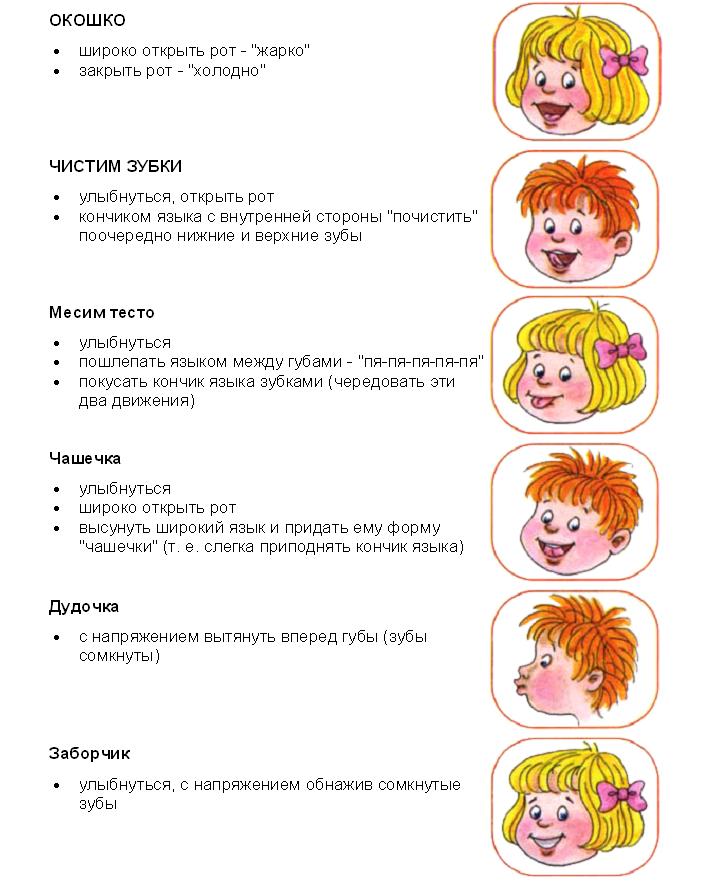 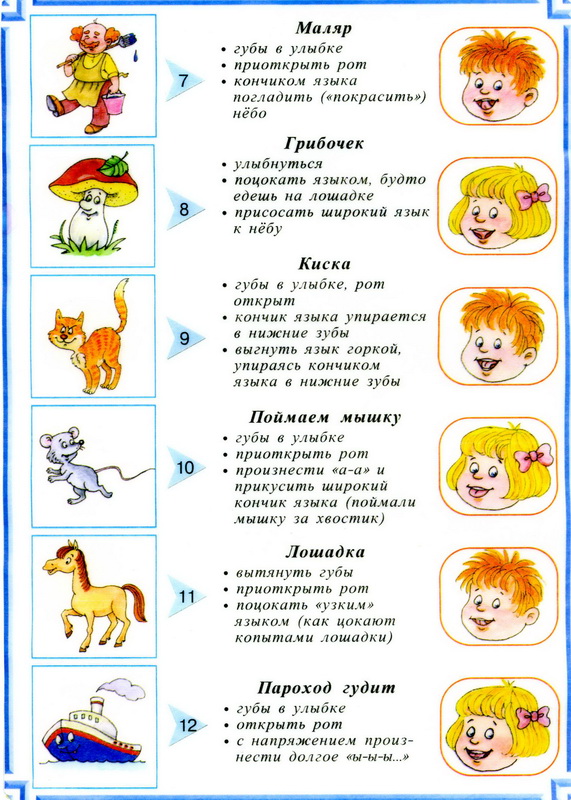 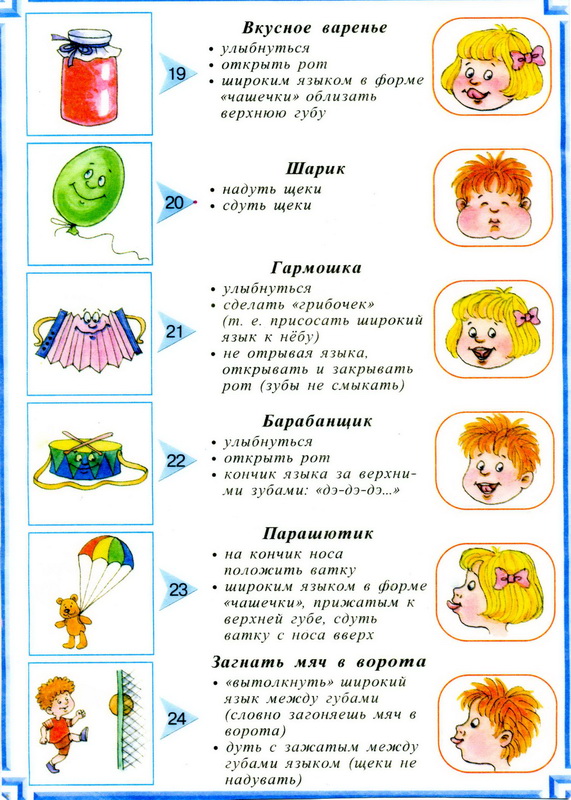 